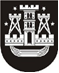 KLAIPĖDOS MIESTO SAVIVALDYBĖS TARYBASPRENDIMASDĖL lietaus nuotekų tinklų pirkimo2015 m. gruodžio 22 d. Nr. T2-363KlaipėdaVadovaudamasi Lietuvos Respublikos vietos savivaldos įstatymo 16 straipsnio 2 dalies 26 punktu, Lietuvos Respublikos valstybės ir savivaldybių turto valdymo, naudojimo ir disponavimo juo įstatymo 6 straipsnio 5 punktu ir 17 straipsnio 2 dalimi ir Geriamojo vandens tiekimo ir nuotekų tvarkymo infrastruktūros objektų išpirkimo tvarkos aprašo, patvirtinto Lietuvos Respublikos Vyriausybės 2007 m. sausio 29 d. nutarimu Nr. 88 „Dėl Geriamojo vandens tiekimo ir nuotekų tvarkymo infrastruktūros objektų išpirkimo tvarkos aprašo patvirtinimo“, 16 ir 21 punktais, Klaipėdos miesto savivaldybės taryba nusprendžia:1. Pirkti fiziniam asmeniui Bonifacui Venckui, gyv. Baltikalnio g. 5, Klaipėdoje, nuosavybės teise priklausančius nuotekų šalinimo tinklus-lietaus nuotekų tinklus (unikalus Nr. 4400-3960-8769, ilgis – 44,36 m, žymėjimas – 1KL), esančius Baltikalnio g., Klaipėdoje, už 1 260 Eur viešam naudojimui.2. Perduoti sprendimo 1 punkte nurodytą turtą, pasirašius pirkimo ir pardavimo sutartį ir jį perėmus savivaldybės nuosavybėn, Klaipėdos miesto savivaldybės administracijai valdyti, naudoti ir disponuoti patikėjimo teise.3. Įgalioti Klaipėdos miesto savivaldybės administracijos direktorių pasirašyti sprendimo 1 punkte nurodyto turto pirkimo ir pardavimo sutartį.4. Skelbti šį sprendimą Klaipėdos miesto savivaldybės interneto svetainėje.Savivaldybės merasVytautas Grubliauskas